Guardian Aerial ProductsBOOM & SCISSOR MESH KITSTire Covers & Leak Guards828-544-5480sales@guardianaerialproducts.com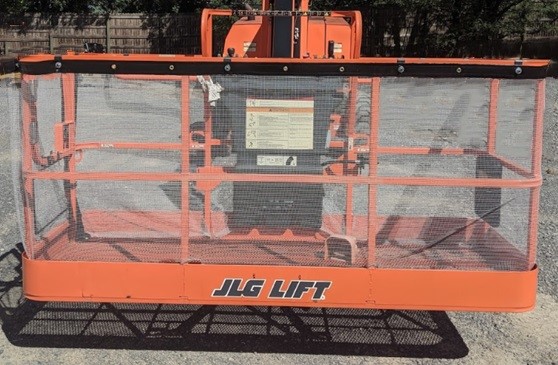 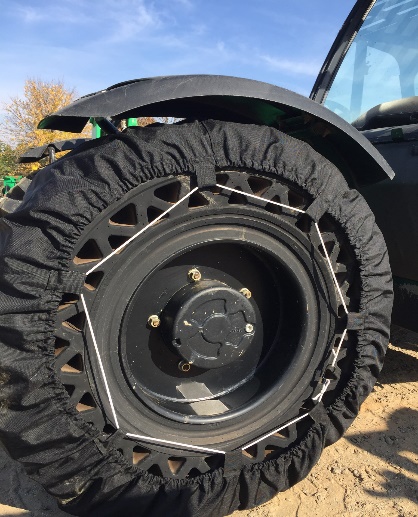     	                    Boom Full Mesh Kit.				                                  Multi-fit Tire covers	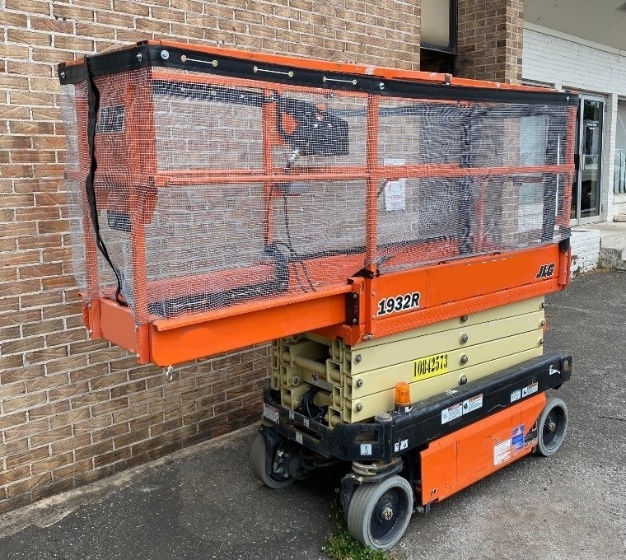 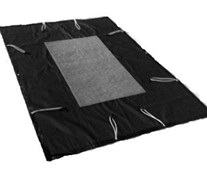                  Scissor Mesh Kit extended.			                  	                    Leak Guards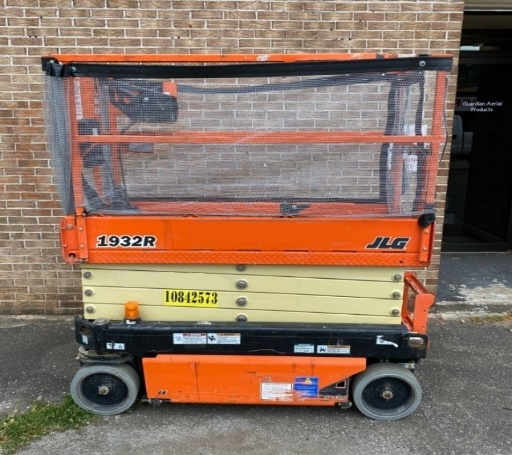 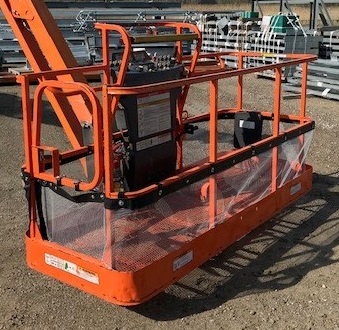 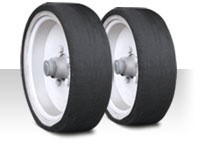        Scissor Mesh Kit retracted.      	             Boom Half Mesh Kit.     		                   Tire coversGuardian Aerial ProductsBOOM & SCISSOR MESH KITSTire Covers & Leak Guards828-544-5480sales@guardianaerialproducts.comGuardian Aerial ProductsBOOM & SCISSOR MESH KITSTire Covers & Leak Guards828-544-5480sales@guardianaerialproducts.com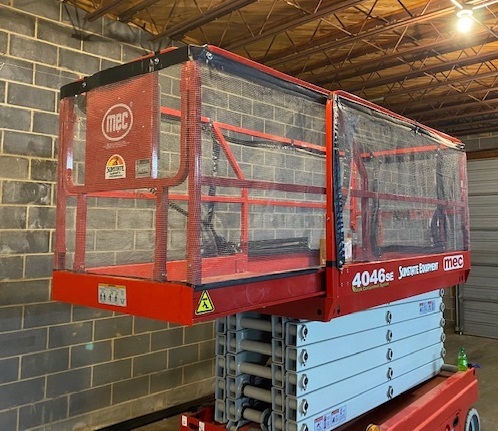 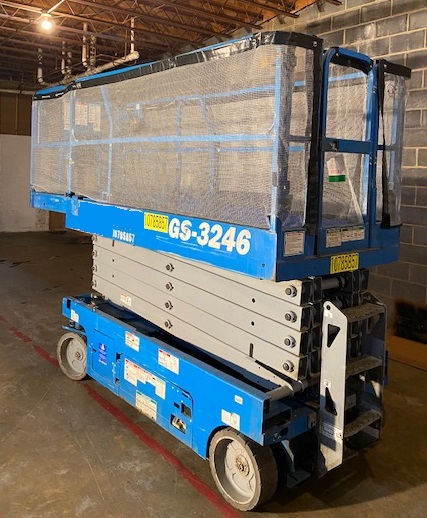 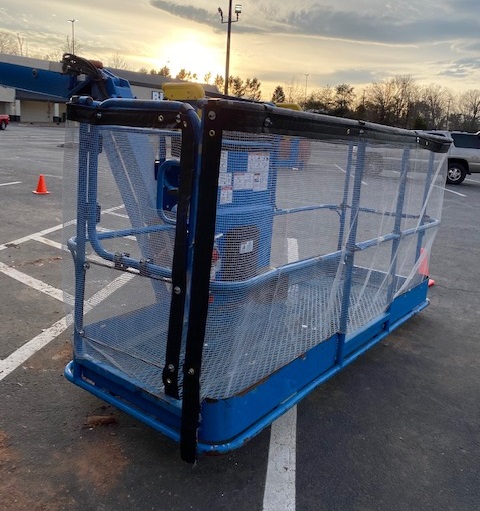 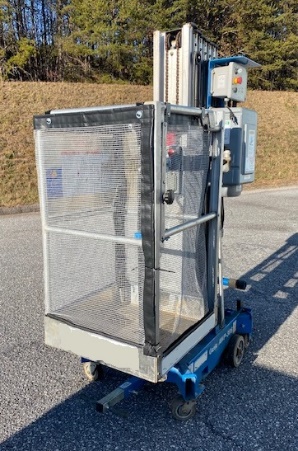 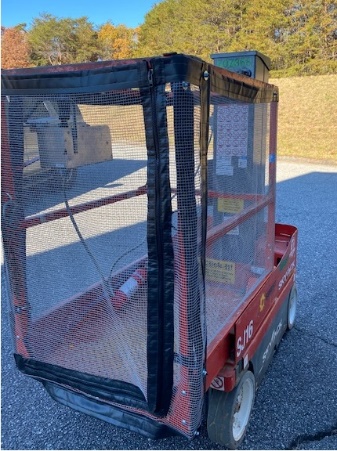 Guardian Aerial ProductsBOOM & SCISSOR MESH KITSTire Covers & Leak Guards828-544-5480sales@guardianaerialproducts.comTire Covers by SizeTire Covers by SizeTire SizeTire Cover             Part Number Tire SizeTire Cover Part Number 10.5/80-181043TCG15.5x251054TCG10.5x17.51131TCG15x19.51043TCG10T17,5 G2911031TCG15x22.51043TCG10X150835TCG15X4.5-80516FL/2TCG10x16.51131TCG15X50516TCG10x311131TCG15x5 0516TCG10X3X80410TCG15x5-11.250516FL/2TCG11/65-121131TCG15X5X110516TCG12.5x221226TCG15x6251043TCG12.5X40413TCG165/80-131022TCG12.5x80-181031TCG16-5-110516TCG12.7X1.370516TCG16x4.00-80516TCG12.7X40413TCG16X50516TCG12_62X40413TCG16x5-10.50516FL/2TCG12-16.5NHS1235TCG16x5x120516TCG125X4060516TCG16x6-10.50516FL/2TCG12X16.51031TCG16x6-80516TCG12x16.5-121031TCG17.5-251054TCG12x23.51226TCG17.5X251054TCG12X261226TCG17.5X25 AND 400/75-281054TCG12x331031TCG17.5X25-121054TCG12x40413TCG18 R25 471054TCG12x4.50413TCG180/70-81022FL/2TCG12x4x80413TCG185x14-81022TCG13.00-241054TCG18-6251043TCG13.00X241054TCG18-625NHS1043TCG13.00X24 AND 370/75-281054TCG18x19.51043TCG13.00X341054TCG18x22.51043TCG13x241054TCG18x6-12 1/8 0618FL/2TCG13x361043TCG18x7-12 1/8 0820FL/2TCG14,5R20 18PR1043TCG18x7-12.1250820FL/2TCG14.00-241054TCG18X7-80820FL/2TCG14.00X241054TCG18X7X121022TCG14.37x40.351043TCG18X8-12.11022FL/2TCG140/55-90516FL/2TCG200/50-101022FL/2TCG14x17.51043TCG205/75-141028TCG14x17.51043TCG205/75-161028TCG14x241054TCG21x7-151022FL/2TCG14x4.10516TCG21x8-151022FL/2TCG14X4.5-80514FL/2TCG21x8-91022FL/2TCG14x5-100516FL/2TCG21x9-151022FL/2TCG14x6101043TCG225/75-101022FL/2TCG14x7.51043TCG225/75-141028TCG15.5/80-241054TCG225/75-151028TCG15.5-251054TCG22x12-161022FL/2TCGTire SizeTire Cover    Part NumberTire SizeTire Cover    Part Number 22x6-17.522x6-17.51022/2TCG1022/2TCG385/65-19.5385/65-19.51043TCG22x6-17.7522x6-17.751022/2TCG1022/2TCG385/65D385/65D1054TCG22x7-1222x7-121022TCG1022TCG385/65D 22.5385/65D 22.51043TCG22X7-17.522X7-17.51022TCG1022TCG385/65D-19.25385/65D-19.251043TCG22x8-1622x8-161022FL/2TCG1022FL/2TCG39x15-22.539x15-22.51043TCG22x9-1622x9-161020FL/2TCG1020FL/2TCG40.15x14.1740.15x14.171043TCG22x9X1722x9X171022TCG1022TCG40.4x14.440.4x14.41043TCG23.5x7.523.5x7.51022TCG1022TCG400/70-20400/70-201043TCG23.6x7.4823.6x7.481022TCG1022TCG400/75-28400/75-281054TCG23x10-1223x10-121226TCG1226TCG400/80-24400/80-241054TCG23x8.9-1223x8.9-121022TCG1022TCG405/70-20405/70-201043TCG23x9-1023x9-101022TCG1022TCG405/70-24405/70-241043TCG240/55-17.5240/55-17.51028TCG1028TCG41/18-22.541/18-22.51043TCG25.6X725.6X71022/2TCG1022/2TCG445/50D-710445/50D-7101054TCG250/60-12250/60-121226FL/2TCG1226FL/2TCG445/55-19.5445/55-19.51043TCG250x15-16250x15-161131FL/2TCG1131FL/2TCG445/65 D22.5445/65 D22.51043TCG25x7-1225x7-121022/2TCG1022/2TCG445/65-22.5445/65-22.51043TCG265/50 D20 265/50 D20 1131TCG1131TCG445/65D -22.5445/65D -22.51043TCG265/70-19265/70-191131TCG1131TCG445D50/710445D50/7101043TCG26x1226x121226TCG1226TCG4x164x160516TCG27.1x1227.1x121226TCG1226TCG532-12-16.5-12532-12-16.5-121031TCG275/70-22.5275/70-22.5 1043TCG 1043TCG5x8-105x8-100618TCG27x10 27x10 1226TCG1226TCG5x8-85x8-80618FL/2TCG27x10.5-1527x10.5-151028TCG1028TCG6.5x106.5x101022FL/2TCG28.34x9.4428.34x9.441028TCG1028TCG6.5x10-106.5x10-101022FL/2TCG280/80-20280/80-201031TCG1031TCG6.5x10-126.5x10-121022FL/2TCG28x10-2228x10-221131TCG1131TCG6x126x121022TCG28x12.5-1528x12.5-151131FL/2TCG1131FL/2TCG6X5-10.56X5-10.50516FL/2TCG28x9-1528x9-151028FL/2TCG1028FL/2TCG6x9-106x9-101022FL/2TCG300.00x15-18300.00x15-181131FL/2TCG1131FL/2TCG7.00X12-127.00X12-121022FL/2TCG300x15-18300x15-181131FL/2TCG1131FL/2TCG7.00X12-137.00X12-131022FL/2TCG300x15-20300x15-201131TCG1131TCG7.00x15-127.00x15-121022FL/2TCG315/45-12315/45-121020FL/2TCG1020FL/2TCG7.5x127.5x121022TCG315/55-20315/55-201031TCG1031TCG7x12-127x12-121022FL/2TCG315/70-22.5315/70-22.5 1043TCG 1043TCG7x12-147x12-141022TCG318X100318X1000413TCG0413TCG7x12-167x12-161022FL/2TCG31X15.5-1531X15.5-151031TCG1031TCG7x15-127x15-121028FL/2TCG33.07x10.9833.07x10.981031TCG1031TCG8.25x15-128.25x15-121028TCG33.5x13.433.5x13.41031TCG1031TCG8.25x15-148.25x15-141022FL/2TCG33x10-2433x10-241031TCG1031TCG850x340850x3401031TCG33X1233X121031TCG1031TCG9.8X3.19.8X3.10410TCG33X15.533X15.51031TCG1031TCG9X14.59X14.51022TCG340/18-18340/18-181043TCG1043TCG9x20-149x20-14 1022TCG355/50-15355/50-15 1028TCG 1028TCG9X39X30410TCG355/55D 625355/55D 6251043TCG1043TCG9X49X40410TCG36x14-22.536x14-22.51043TCG1043TCGA2233-17.5R25A2233-17.5R251054TCG370/75-28370/75-281054TCG1054TCGEV-3-16R25EV-3-16R251054TCGBoom LiftBoom LiftBoom LiftBoom LiftBoom LiftBoom LiftBoom LiftBoom LiftBoom LiftBoom LiftBoom LiftManufacturerManufacturerModelModelTire SizeTire SizeTire Cover        Part NumberTire Cover        Part NumberUniversal          Leak Guard       Part Number Universal          Leak Guard       Part Number Universal          Leak Guard       Part Number GenieS-40, HF, XC12-16.5NHS1031TCG96120LGGenieS-45, HF, XC12-16.5NHS1031TCG96120LGGenieS-60HF41/18-22.51043TCG96120LGGenieS-60J315/55-201031TCG96120LGGenieS-60X, XC355/55D 6251043TCG120144LGGenieS-65355/55D 6251043TCG120144LGGenieS-80, J, HF, XC385/65-22.51043TCG120144LGGenieS-85, HF, XC385/65D1043TCG120144LGGenieS-100385/65D 22.51043TCG144240LGGenieSX-105XC385/65D 22.51043TCG144240LGGenieS-120445D50/7101054TCG144240LGGenieSX-125XC445D50/7101054TCG144240LGGenieSX-135XC445D50/7101054TCG144240LGGenieSX-150445D50/7101054TCG144240LGGenieSX-180445D50/7101054TCG144240LGGenieTZ-50225/75-151028TCG96120LGGenieZ-135/70445/65 D22.51043TCG144240LGGenieZ-30/20 N22X7-17.51022TCG4872LGGenieZ-30/20 N RJ22X7-17.51022TCG4872LGGenieZ-33/1822X9X171022TCG7296LGGenieZ-34/22 22X7-17.51022TCG7296LGGenieZ-34/22 Bi-Energy9X14.51028TCG7296LGGenieZ-34/22 DC9X14.51028TCG7296LGGenieZ-34/22 IC (2WD)9X14.51028TCG7296LGGenieZ-34/22 N 22X7-17.51022TCG7296LGGenieZ-34/22IC (4WD)10X16.51131TCG7296LGGenieZ-40/23 N & Z (Front)22X7X17.5    1022/2TCG7296LGGenieZ-40/23 N & Z (Rear)25.6X71022/2TCG7296LGGenieZ-40/32 N RJ (Front)22X7-17.51022/2TCG7296LGGenieZ-40/32 N RJ (Rear)25.6X71022/2TCG7296LGGenieZ-45/259X14.51028TCG7296LGGenieZ-45/25 Bi-Energy9X14.51028TCG7296LGGenieZ-45/25 DC9X14.51028TCG7296LGGenieZ-45/25 IC9X14.51028TCG7296LGGenieZ-45/25 J9X14.51028TCG7296LGGenieZ-45/25 JRT315/55-201031TCG96120LGGenieZ-45/25 RT315/55-201031TCG96120LGGenieZ-45/25J Narrow9X14.51028TCG7296LGGenieZ-60/34385/65D-19.251043TCG96120LGGenieZ-60/37 DC355/55D 6251043TCG96120LGGenieZ-60/37 FE355/55D 6251043TCG96120LGGenieZ-62/40355/55D 6251043TCG96120LGGenieZ-80/6018-625NHS1043TCG120144LGHaulotte45 XA26x121226TCG96120LGHaulotte55 XA26x121226TCG96120LGHaulotte3522 A225/75-151028TCG7296LGHaulotte3632 T225/75-151028TCG7296LGHaulotte4527 A225/75-151028TCG7296LGHaulotte5533 A225/75-151028TCG7296LGHaulotte6543 A225/75-151028TCG7296LGHaulotte67J385/65-22.51043TCG120144LGHaulotteH23TPX15x22 1043TCG120144LGHaulotteHA16PX385/65-22.51043TCG96120LGHaulotteHA18PX385/65-22.51043TCG96120LGHaulotteHA20PX385/65-22.51043TCG120144LGHaulotteHA32-CJ, -CJ+23x7.51022TCG7296LGHaulotteHA32-CJ-O23x7.51022TCG7296LGHaulotteHA33-JE6x121022TCG7296LGHaulotteHA43-JE23x10-121226TCG7296LGHaulotteHA46JRT385/65-22.51043TCG96120LGHaulotteHA46-RT J-O14x17.51043TCG96120LGHaulotteHA46-RT J Pro14x17.51043TCG96120LGHaulotteHA51JRT385/65-22.51043TCG96120LGHaulotteHA61 LE33.5x13.41031TCG96120LGHaulotteHA61 LE Pro40.4x14.41043TCG96120LGHaulotteHA61-RTJ14x17.51043TCG96120LGHaulotteHA61-RT J-Pro385/65-22.51043TCG96120LGHaulotteHA80-JRT385/65-22.51043TCG96120LGHaulotteHA80 RTJO, RT J-Pro40.4x14.41043TCG96120LGHaulotteHA100-RT, RT J-Pro445/65-22.51043TCG120144LGHaulotteHA130-RT J-Pro445/65-22.51043TCG120144LGHaulotteHB-4014x17.51043TCG96120LGHaulotteHB-44-J14x17.51043TCG96120LGHaulotteHT46-RT J-O, RT J-Pro850x3401031TCG96120LGHaulotteHT61-RT-O385/65-22.51043TCG120144LGHaulotteHT61-RT-Pro385/65-22.51043TCG120144LGHaulotteHT67-RT J-O385/65-22.51043TCG120144LGHaulotteHT67-RT J-Pro385/65-22.51043TCG120144LGHaulotteHT80-RT-O40.4x14.41043TCG96120LGHaulotteHT85-RT J-Pro14.37x40.351043TCG120144LGHaulotteHT85-RT J-O14.37x40.351043TCG120144LGHaulotteHT132-RT J-Pro445/65-22.51043TCG120144LGHaulotteSigma 46, Pro27x101226TCG96120LGJLG1200 SJP445/50D-7101054TCG144240LGJLG1250 AJP445/50D-7101054TCG144240LGJLG1350 SJP445/50D-7101054TCG144240LGJLG150 HAX445/65-22.51043TCG144240LGJLG1500AJP, SJ445/50D-7101054TCG144240LGJLG1850SJ445/65-22.51043TCG144240LGJLG340 AJ265/50 D20 1131TCG96120LGJLG400 S12x16.51031TCG96120LGJLG400S HC333x121031TCG96120LGJLG400 SJ12x16.51031TCG96120LGJLG450A240/55-17.51031TCG96120LGJLG450AJ33x15.5-16.51031TCG96120LGJLG450AJ HC333x121031TCG96120LGJLG450A N (Front22x6-17.51022TCG96120LGJLG460 SJ12x16.51031TCG96120LGJLG460SJ (Opt)14x17.51043TCG96120LGJLG460SJ HC333x121031TCG96120LGJLG600 A14x17.51043TCG96120LGJLG600 A N14x17.51043TCG96120LGJLG600 AJ14x17.51043TCG96120LGJLG600 AJ N, AN14x17.51043TCG96120LGJLG600 AJ N 14x17.51043TCG96120LGJLG600 AN14x17.51043TCG96120LGJLG600 S15x19.51043TCG96120LGJLG600 SJ15x19.51043TCG96120LGJLG600S HC3355/55-6251043TCG96120LGJLG601 S14x7.51043TCG96120LGJLG660SJ, HC3355/55-6251043TCG96120LGJLG700 SJ15x19.51043TCG96120LGJLG740 AJ445/55-19.51043TCG120144LGJLG800 A (2WD)385/65-19.51043TCG120144LGJLG800 A (4WD)445/55-19.51043TCG120144LGJLG800 AJ (2WD)385/65-19.51043TCG120144LGJLG800 AJ (4WD)445/55-19.51043TCG120144LGJLG800 S15x6251043TCG120144LGJLG800 SJ15X6251043TCG120144LGJLG860 SJ, HC315x6251043TCG120144LGJLGE300 AJ7.5x121022TCG4872LGJLGE300 AJP 7.5X121022TCG4872LGJLGE400 A 240/55-17.51028TCG7296LGJLGE400 AJP N (Front)22x6-17.51022TCG7296LGJLGE400 AJP N (Rear)25x7-121022TCG7296LGJLGE450 A, AJ240/55-17.51028TCG7296LGJLGE450A N (Rear)25x7-121022TCG7296LGJLGE600 J36x14-22.51043TCG96120LGJLGE600 JP36x14-22.51043TCG96120LGJLGEC600SJ, SJP36x14-22.51043TCG96120LGJLGH340 AJ Hybrid265/50 D20 1131TCG96120LGJLGH600SJ, SJP36x14-22.51043TCG96120LGJLGH800AJ15x6251043TCG120144LGJLGM400 A 240/55-17.51028TCG7296LGJLGM400 AJP240/55-17.51028TCG7296LGJLGM400 AJP N (Front)22x6-17.51022TCG7296LGJLGM400 AJP N (Rear)25x7-121022TCG7296LGJLGM450 A240/55-17.51028TCG7296LGJLGM450 AJP240/55-17.51028TCG7296LGJLGM600 J36x14-22.51043TCG96120LGJLGM600 JP36x14-22.51043TCG96120LGJLGT20 E16x50516TCG4860LGJLGT26 E125X4060516TCG4860LGJLGT32 E18X7X121022TCG4872LGJLGT350205/75-141028TCG120144LGJLGT500J225/75-141028TCG120144LGManitouAETJ 43, 4923.6x7.481022TCG7296LGManitouATJ 46+33.07x10.981031TCG96120LGManitouMAN'GO 3328.34x9.441028TCG7296LGManitouTJ 80+40.15x14.171043TCG120144LGMec45-AJ12x16.51031TCG96120LGMec60-J315/55-201031TCG120144LGMec60-S315/55-201031TCG144240LGSkyjackSJ30 AJE22x7-121022TCG7296LGSkyjackSJ30 ARJE22x7-121022TCG7296LGSkyjackSJ40T, T+12x16.51031TCG96120LGSkyjackSJ45T, T+12x16.51031TCG96120LGSkyjackSJ45AJ+10x311131TCG96120LGSkyjackSJ46A12x16.51031TCG96120LGSkyjackSJ46AJ12x16.51031TCG96120LGSkyjackSJ46AJ+10x311131TCG96120LGSkyjackSJ60AJ+14x6101043TCG120144LGSkyjackSJ61T, T+15x19.51043TCG96120LGSkyjackSJ63AJ14x17.51043TCG96120LGSkyjackSJ66T, T+15x19.51043TCG96120LGSkyjackSJ70 T15x19.51043TCG96120LGSkyjackSJ82 T18-6251043TCG144240LGSkyjackSJ85AJ18-6251043TCG120144LGSkyjackSJ86T18-6251043TCG120144LGSnorkel400S355/55D6251043TCG120144LGSnorkel460AJ355/55D6251043TCG120144LGSnorkel460SJ355/55-6251043TCG96120LGSnorkel600AJN33x10-241031TCG120144LGSnorkel600S355/55D-6251043TCG120144LGSnorkel660SJ, HC3355/55-6251043TCG96120LGSnorkel700SJ355/55D6271043TCG120144LGSnorkel2100SJ445/50-7101054TCG96120LGSnorkelA38E22X9-161020TCG96120LGSnorkelA46JE240/55D17.51028TCG96120LGSnorkelA46JE240/55D17.51028TCG96120LGSnorkelA46JRT355/55D6251043TCG96120LGSnorkelA46JRTE355/55-6251043TCG120144LGSnorkelAB50J12x16.51031TCG96120LGSnorkelAB60J15x19.51043TCG96120LGSnorkelAB80DJ15x19.51043TCG120144LGSnorkelAB80J15x19.51043TCG120144LGSnorkelAB85J15X6251043TCG120144LGSnorkelAB85RJ15x6251043TCG120144LGSnorkelMB20J13.5X40413TCG4896LGSnorkelMB26J13.5X40413TCG4896LGSnorkelTB120445/65D-22.51043TCG120144LGSnorkelTB126J445/65D-22.51043TCG120144LGSnorkelTB42 12x16.51031TCG120144LGSnorkelTB42J12x16.51031TCG120144LGSnorkelTB42R12x16.51031TCG120144LGSnorkelTB47J12x16.51031TCG120144LGSnorkelTB5012x16.51031TCG120144LGSnorkelTB50R12x16.51031TCG120144LGSnorkelTB6015x19.51043TCG120144LGSnorkelTB70J15x19.51043TCG120144LGSnorkelTB80355/55D6281043TCG120144LGSnorkelTB80R15x22.51043TCG120144LGSnorkelTB85J15x22.51043TCG120144LGSnorkelTB86J355/55D6291043TCG120144LGSnorkelTL37J165/80-131022TCG4860LGSnorkelTL39185x14-81022TCG4860LGSnorkelTL49J205/75-161028TCG4860LGScissorsScissorsScissorsScissorsScissorsManufacturerModelTire SizeTire Cover       Part Number Universal                     Leak Guard                  Part Number GenieGS-153012x4.50413TCG4872LGGenieGS-193012x4.50413TCG4872LGGenieGS193212X4.50413TCG4872LGGenieGS-203215x5 0516TCG4896LGGenieGS-204615x5 0516TCG7296LGGenieGS-263215x5 0516TCG4896LGGenieGS-264615x5 0516TCG7296LGGenieGS2646AV15X50516TCG7296LGGenieGS-2668 DC12.5x221226TCG7296LGGenieGS-2668 RT12x23.51226TCG7296LGGenieGS-266912X261226TCG96120LGGenieGS-2669 DC12X261226TCG96120LGGenieGS-2669 BE12X261226TCG06120LGGenieGS-2669 RT12X261226TCG96120LGGenieGS-323215X50516TCG4896LGGenieGS-324615x5 0516TCG7296LGGenieGS-3268 DC12.5x221226TCG7296LGGenieGS-3268 RT12x23.51226TCG7296LGGenieGS-3369 BE12X261226TCG96120LGGenieGS-3369 DC12X261226TCG96120LGGenieGS-3369 RT12X261226TCG96120LGGenieGS-3384 RT10x311131TCG96120LGGenieGS-3390 RT12x331031TCG120144LGGenieGS-404615x50516TCG7296LGGenieGS-404715X5X110516TCG7296LGGenieGS-4069 BE12X261226TCG96120LGGenieGS-4069 DC12X261226TCG96120LGGenieGS-4069 RT12X261226TCG96120LGGenieGS-4390  12X331031TCG120144LGGenieGS-4390 RT12X331031TCG120144LGGenieGS-5390 RT12X331031TCG120144LGHaulotte153012.5X4.50413TCG4872LGHaulotte1931AC12.5X4.50413TCG4872LGHaulotte2032E15X50516TCG4896LGHaulotte2632E15X50516TCG4896LGHaulotte2668RT26X12-16.51226TCG96120LGHaulotte3368RT26X12-16.51226TCG96120LGHaulotte2747E15X50516TCG7296LGHaulotte3347E15X50516TCG7296LGHaulotte3947E15X50516TCG7296LGHaulotteH155DX10X16.51131TCG120144LGHaulotteHS-3388RT10X16.51131TCG96120LGHaulotteHS-3388RT XL10X16.51131TCG96120LGHaulotteHS-4388RT10X16.51131TCG96120LGHaulotteHS-5388RT10X16.51131TCG96120LGHaulotteSTAR 26J16X5-10.50516TCG4896LGJCBS 13530E12X4.50410TCG4860LGJCBS 1930E12X4.50410TCG4860LGJCBS 2032E12X4.50410TCG4896LGJCBS 2046E12X4.50410TCG7296LGJCBS 2632E12X4.50410TCG4896LGJCBS 2646E12X4.50410TCG7296LGJCBS 3246E12X4.50410TCG7296LGJCBS 4046E12X4.50410TCG7296LGJCBS 4550E0410TCG7296LGJLG1230ES100X3230413TCG4860LGJLG1532R12.5X40413TCG4872LGJLG1930 ES12.5X40413TCG4872LGJLG1932 R12.7X1.40516TCG4872LGJLG1932 RS12.7X1.40516TCG4872LGJLG2030 ES16X50516TCG4896LGJLG2032 ES16X50516TCG4896LGJLG20465X80618TCG4896LGJLG25465X80618TCG4896LGJLG25585X80618TCG4896LGJLG2630 ES16X50516TCG4896LGJLG260 MRT26x121226TCG96120LGJLG2632 ES16X50516TCG4896LGJLG2646 ES16X50516TCG7296LGJLG3246 ES16X50516TCG7296LGJLG324816X50516TCG7296LGJLG3248 RS16X50516TCG7296LGJLG33 RTS12X16.51031TCG96120LGJLG330LRT33X15.51031TCG96120LGJLG40RTS (Opt)31X15.5-151031TCG96120LGJLG40RTS (Std)12X16.51031TCG96120LGJLG430LRT33X15.51031TCG96120LGJLG3369 LE240/55-17.51028TCG96120LGJLGM3369 LE240/55-17.51028TCG96120LGJLG339433X15.51031TCG96120LGJLG3394 RT33X15.51031TCG96120LGJLG4069 LE240/55-17.51028TCG96120LGJLGM4069 LE240/55-17.51028TCG96120LGJLG40 RTS12X16.51031TCG96120LGJLG530 LRT12X16.51031TCG96120LGJLG439433X15.51031TCG96120LGJLG4394 RT33X15.51031TCG96120LGJLGAE 193212.5X40413TCG4872LGJLGCM20335X80618TCG4896LGJLGERT266926X121226TCG96120LGJLGERT336926X121226TCG96120LGJLGERT406926X121226TCG96120LGJLGERT476926X121226TCG96120LGJLGES1330L10x310410TCG4860LGJLGES1530L10x310410TCG4860LGJLGES193212.7X40413TCG4860LGJLGES263216X50516TCG4896LGJLGES324616X50516TCG7296LGJLGR193212.7X40413TCG4860LGJLGR263216X50516TCG4860LGJLGR324616X50516TCG7296LGJLGR404516X50516TCG7296LGJLGRT266926X121226TCG96120LGJLGRT336926X121226TCG96120LGJLGRT339412X16.51031TCG120144LGJLGRT406926X121226TCG96120LGJLGRT439412X16.51031TCG120144LGJLGRT476926X121226TCG96120LGJLGRT539412X16.51031TCG120144LGLGMGAS1930, E12X4.50413TCG4872LGLGMGAS1930E12.7X40413TCG4872LGLGMGAS1932, E12X4.50413TCG4872LGLGMGAS1932E12.7X40413TCG4872LGLGMGAS2032, E15X50516TCG4896LGLGMGAS2632, E15X50516TCG4896LGLGMGAS2646, E15X50516TCG7296LGLGMGAS3246, E15X50516TCG7296LGLGMGAS4046, E15X50516TCG7296LGLGMGAS4650, E15X50516TCG7296LGLGMGSR3369D, E26X121226TCG96120LGLGMGSR3390D33X121031TCG120144LGLGMGSR4069D, E26X121226TCG96120LGLGMGSR4390D33X121031TCG120144LGLGMGSR5390D33X121031TCG120144LGLGMGSS1230E9X30410TCG4860LGLGMGSS1230ER9.8X3.10410TCG4860LGLGMGSS1432E9X30410TCG4860LGLGMGSS1432ER9.8X3.10410TCG4860LGLGMGSS1932E9X30410TCG4860LGLGMGSS1932ER9.8X3.10410TCG4860LGMEC1330SE9X30410TCG4860LGMEC153214X4.50514TCG4872LGMEC1930SE12X40413TCG4872LGMEC1932ES14X4.50514TCG4872LGMEC2033ES16X50516TCG4896LGMEC2632ES15X50516TCG4896LGMEC2633SE16X50516TCG4896LGMEC2647ES16X50516TCG7296LGMEC2659ERT23X10.51022TCG7296LGMEC2684ES26X12-3801226TCG96120LGMEC2684RT26X12-3801226TCG96120LGMEC3072RT26X12-3801226TCG96120LGMEC3084ES26X12-3801226TCG96120LGMEC3084RT26X12-3801226TCG96120LGMEC3247ES16X50516TCG7296LGMEC3259ERT23X10.51022TCG7296LGMEC3346SE15X50516TCG7296LGMEC3369ERT26X121226TCG96120LGMEC3369RT26X121226TCG96120LGMEC3391RT12X16.51031TCG96120LGMEC3772RT26X12-38021226TCG96120LGMEC4046SE15X50516TCG7296LGMEC4069ERT26X121226TCG96120LGMEC4069RT26X121226TCG96120LGMEC4555SE15X50516TCG7296LGMEC5492RT12X331031TCG120144LGMEC6092RT12X331031TCG96120LGMECMicro19, XD9X40410TCG4860LGMECMicro2612X50413TCG4860LGMECMME2012.7X3.90413TCG4860LGMECMME2512.7X3.90413TCG4860LGSkyjackSJ 3013 MicroN/AN/A4860LGSkyjackSJ 321512x4-80413TCG4872LGSkyjackSJ 321912x4-80413TCG4872LGSkyjackSJ 322016X50516TCG4896LGSkyjackSJ 322616x50516TCG4896LGSkyjackSJ 462016X50516TCG7296LGSkyjackSJ 462616x50516TCG7296LGSkyjackSJ 463216x50516TCG7296LGSkyjackSJ 474016X50516TCG7296LGSkyjackSJ 474016x5x120516TCG7296LGSkyjackSJ 483016x4.00-80516TCG7296LGSkyjackSJ 483216x4.00-80516TCG7296LGSkyjackSJ 6826 RT26x121226TCG96120LGSkyjackSJ 6826RT26X121226TCG96120LGSkyjackSJ 683226x121226TCG96120LGSkyjackSJ 6832 RTE26x121226TCG96120LGSkyjackSJ 712710x16.51131TCG96120LGSkyjackSJ 7127RT10X16.51131TCG96120LGSkyjackSJ 713510x16.51131TCG96120LGSkyjackSJ 7135RT10X16.51131TCG96120LGSkyjackSJ 8243RT OPT31X15.5-151031TCG96120LGSkyjackSJ 8831RT OPT31X15.5-151031TCG96120LGSkyjackSJ 8831RT STD10x16.51131TCG96120LGSkyjackSJ 8841 OPT31X15.5-151031TCG96120LGSkyjackSJ 8841 STD10x16.51131TCG96120LGSkyjackSJ 8850RT OPT33X15.5-151031TCG96120LGSkyjackSJ 8850RT STD10x16.51131TCG96120LGSkyjackSJ 9233RT33x121031TCG120144LGSkyjackSJ 9243RT33x121031TCG120144LGSkyjackSJ 925010x16.51131TCG120144LGSkyjackSJ 9250 RT OPT31X15.5-151031TCG120144LGSkyjackSJ 9253RT33x121031TCG120144LGSkyjackSJ 9664RT33x121031TCG120144LGSnorkelS 1930E12x4.50413TCG4872LGSnorkelS 1932E12x4.50413TCG4872LGSnorkelS 20334x160516TCG4896LGSnorkelS 2255BE, RT, RTE23x8.9-121022TCG7296LGSnorkelS 263315x50516TCG4896LGSnorkelS 2646E15X50516TCG7296LGSnorkelS 2755BE, RT, RTE23x8.9-121022TCG7296LGSnorkelS 2770BE27X10.5-151028TCG96120LGSnorkelS 2770RT, RTE27X10.5-151028TCG96120LGSnorkelS 3019E12.75x40413TCG4896LGSnorkelS 3215E, L12x40413TCG4872LGSnorkelS 3219E12x40413TCG4872LGSnorkelS 3220E15x40516TCG4896LGSnorkelS 3226E15x40516TCG4896LGSnorkelS 324616x50516TCG7296LGSnorkelS 3370BE27X10.5-151028TCG96120LGSnorkelS 3370RT, RTE27X10.5-151028TCG96120LGSnorkelS 3970BE27X10.5-151028TCG96120LGSnorkelS 3970RT, RTE27X10.5-151028TCG96120LGSnorkelS 4726E15x50516TCG7296LGSnorkelS 4732E15x50516TCG7296LGSnorkelS 4740E15x50516TCG96120LGSnorkelS 9031RT-HC13x361043TCG144240LGSnorkelS 9033RT12x331031TCG120144LGSnorkelS 9043RT, -HC12x331031TCG120144LGSnorkelS 9053RT12x331031TCG120144LGSnorkelS 9056RT-HC13x361043TCG144240LGSnorkelS 9070RT-HC13x361043TCG120144LGSnorkelSL204x160516TCG4896LGSnorkelSL26RT, RTE13x361043TCG144240LGSnorkelSL30RT, RTE13x361043TCG144240LGSnorkelSR 258426x121226TCG96120LGSnorkelSR 324826X121226TCG96120LGSnorkelSR 328426x121226TCG96120LGSnorkelSR 408426X121226TCG96120LGSnorkelSR 408426x121226TCG96120LGSnorkelTM12E12.7x3.90413TCG4860LGSnorkelTM16E12.7x3.90413TCG4860LGToyotaSV1932E12.7x3.90413TCG4872LGToyotaSV2032E16x4.90516TCG4896LGToyotaSV2632E16x4.90516TCG4896LGToyotaSV2646E16x4.90516TCG7296LGToyotaSV3246E16x4.90516TCG7296LGToyotaWM1230J12.7x3.90413TCG4860LGToyotaWM1630J12.7x3.90413TCG4860LGTelehandlersTelehandlersTelehandlersTelehandlersTelehandlersManufacturerModelTire SizeTire Cover        Part NumberUniversal                      Leak Guard                   Part NumberCaterpillarTH255C Std12x16.51031TCG96120LGCaterpillarTH25C Opt14x17.51043TCG96120LGCaterpillarTH306D AG15.5x251054TCG96120LGCaterpillarTH3510D15.5/80-241054TCG120144LGCaterpillarTH351D AG405/70-201043TCG96120LGCaterpillarTH357D15.5/80-241054TCG120144LGCaterpillarTH406C15.5x251054TCG120144LGCaterpillarTH407C15.5x251054TCG120144LGCaterpillarTH408D15.5/80-241054TCG120144LGCaterpillarTH514C14x241054TCG96120LGCaterpillarTH514D14x241054TCG120144LGCaterpillarTL1055C Std14x241054TCG120144LGCaterpillarTL1055D Opt14x241054TCG120144LGCaterpillarTL1055D Std400/75-281054TCG120144LGCaterpillarTL1255C Opt14x241054TCG120144LGCaterpillarTL1255C Std17.5x251054TCG120144LGCaterpillarTL1255D Opt17.5x251054TCG120144LGCaterpillarTL1255D Std400/75-281054TCG120144LGCaterpillarTL5514x241054TCG144240LGCaterpillarTL642  Std370/751054TCG120144LGCaterpillarTL642 642 W/STB370/75-281054TCG120144LGCaterpillarTL642 Opt13x241054TCG120144LGCaterpillarTL642C13x241054TCG120144LGCaterpillarTL943C13x241054TCG120144LGCaterpillarTL943D Opt14x241054TCG120144LGCaterpillarTL943D Std13x241054TCG120144LGGehlDL11-4414x241054TCG120144LGGehlDL11-5514x241054TCG120144LGGehlDL12-4014x241054TCG120144LGGehlDL12-5514x241054TCG120144LGGehlDL7-4413x241054TCG120144LGGehlDL9-4415x19.51043TCG96120LGGehlRRS10-44 Opt13x241054TCG120144LGGehlRS10- 44 Std14x241054TCG120144LGGehlRS10-55 Opt13x241054TCG120144LGGehlRS10-55 Std14x241054TCG120144LGGehlRS12-42 Opt13x241054TCG120144LGGehlRS12-42 Std14x241054TCG120144LGGehlRS4-1412x16.51031TCG7296LGGehlRS5-1912x16.51031TCG96120LGGehlRS5-34405/70-201043TCG120144LGGehlRS6-3415x19.51043TCG96120LGGehlRS6-4213x241054TCG120144LGGehlRS8-4213x241054TCG120144LGGehlRS8-4413x241054TCG120144LGGehlRS9-5013x241054TCG120144LGGenieGTH-63613.00x281054TCG120144LGGenieGTH-6622400/70-201043TCG96120LGGenieGTH-64413.00x241054TCG120144LGGenieGTH-84213.00x341054TCG144240LGGenieGTH-84413.00x241054TCG144240LGGenieGTH-104814.00x241054TCG144240LGGenieGTH-105614.00x241054TCG144240LGGenieGTH-125617.5x251054TCG144240LGGenieGTH-154417.5x251054TCG144240LGGenieGTH-551912x16.51031TCG96120LGGradallG6-42P13.00x241054TCG120144LGGradall534D9-4513.00x241054TCG120144LGGradall544D9-4514.00x241054TCG120144LGGradall544D10-5514.00x241054TCG120144LGHaulotteHTL11532400/80-241054TCG120144LGHaulotteHTL7732405/70-241043TCG120144LGHaulotteHTL8045405/70-241043TCG120144LGHaulotteHTL9045400/80-241054TCG120144LGHaulotteHTL9055400/80-241054TCG120144LGIngersol RandVR642D13.00x241054TCG144240LGIngersol RandVR843D13.00x241054TCG144240LGIngersol RandVR1056D14.00x241054TCG144240LGJCB504-I310x16.51131TCG7296LGJCB505-20TC12x16.51031TCG96120LGJCB506-23TC15.5x80-241054TCG120144LGJCB506-3613.00-241054TCG120144LGJCB506C13.00x241054TCG96120LGJCB507-4214.00-241054TCG120144LGJCB508-66TC17.5x251054TCG120144LGJCB509-23TC15.5x80-241054TCG96120LGJCB509-4214.00-241054TCG120144LGJCB509-45TC15.5x801054TCG120144LGJCB510-4214x241054TCG120144LGJCB510-4613x241054TCG120144LGJCB510-55TC17.5-251054TCG144240LGJCB510-5617.5-251054TCG120144LGJCB512-26 TC480x251054TCG120144LGJCB512-5617.5-251054TCG120144LGJCB514-5617.5-251054TCG120144LGJCB516-4217.5-251054TCG120144LGJCB52010.5x80-181031TCG120144LGJCB525-6012.5x80-181031TCG96120LGJCB550-14015.5-251054TCG120144LGJCB550-17017.5-251054TCG120144LGJLG642370/75-281054TCG96120LGJLG742370/751054TCG120144LGJLG943370/75-281054TCG120144LGJLG1043400/75-281054TCG120144LGJLG1055400/75-281054TCG120144LGJLG107517.5x251054TCG120144LGJLG1255400/75-281054TCG120144LGJLG164417.5x251054TCG120144LGJLG173217.5x251054TCG120144LGJLG273317.5x251054TCG120144LGJLG301311/65-121131TCG7296LGJLG6036370/75-261054TCG120144LGJLG6042370/75-261054TCG120144LGJLG8042370/75-261054TCG120144LGJLG619A405/70-201043TCG96120LGJLG723A405/70-241043TCG96120LGJLG8042370/75-281054TCG120144LGJLG10042400/75-281054TCG120144LGJLG10054400/75-281054TCG120144LGJLG12054400/75-281054TCG120144LGJLGG10-43A14.00x241054TCG120144LGJLGG10-55A14.00x241054TCG144240LGJLGG12-55A400/75-241054TCG144240LGJLGG15-44A17.5x251054TCG144240LGJLGG5-18A12x16.51031TCG7296LGJLGG5-19A405/70-201054TCG96120LGJLGG6-42A13.00x241054TCG120144LGJLGG9-43A13.00x241054TCG120144LGLull644E-4213.00x241054TCG120144LGLull944E-4215.5x251054TCG144240LGLull1044C-5414.00x241054TCG144240LGManitouMHT790445/65-22.51043TCG120144LGManitouMHT1490A2233-17.5R251054TCG120144LGManitouMHT10130A2233-17.5R251054TCG120144LGManitouMHT10180EV-3-16R251054TCG120144LGManitouMHT1023018 R25 461054TCG144240LGManitouMHT1233021 R35144240LGManitouMHT1435024/R35144240LGManitouMT420H532-12-16.5-121031TCG7296LGManitouMT625H, HA12x16.51031TCG96120LGManitouMT1440, HA, ST5400/80-241054TCG120144LGManitouMT1840, HA, ST5400/80-241054TCG120144LGManitouMT664213x241054TCG120144LGManitouMT804413x241054TCG120144LGManitouMT1004414x241054TCG120144LGManitouMT1005514x241054TCG120144LGManitouMT1135400/80-241054TCG120144LGManitouMT1204214x241054TCG120144LGManitouMTA1044 S314x241054TCG120144LGManitouMTA1055 S3, E7414x241054TCG120144LGManitouMTA5519 S312x16.51031TCG96120LGManitouMTA6034 S315x19.51043TCG120144LGManitouMTA6642 S3, E7413x241054TCG120144LGManitouMTA8044 S3, E7413x241054TCG120144LGManitouMTA9050 S314x241054TCG120144LGManitouMTA12042 S314x241054TCG120144LGSkyjackSJ519TH12x16.51031TCG96120LGSkyjackSJ1044TH14x241054TCG120144LGSkyjackSJ1056TH14x241054TCG120144LGSkyjackSJ1256TH14x241054TCG120144LGSkyjackSJ643TH13x241054TCG120144LGSkyjackSJ843TH13x241054TCG120144LGSkyjackVR1056D14.00x241054TCG144240LGSkyjackVR642D13.00x241054TCG144240LGSkyjackVR843D13.00x241054TCG144240LGSkyjackZB1005614.00x241054TCG144240LGSkyjackZB104414.00x241054TCG144240LGSkyjackZB20044, 204417.5x251054TCG120144LGSkyjackZB604213.00x241054TCG144240LGSkyjackZB804414.00x241054TCG144240LGSkytrack603613.00x24 AND 370/75-281054TCG96120LGSkytrack604213.00x24 AND 370/75-281054TCG96120LGSkytrack804213.00x24 AND 370/75-281054TCG120144LGSkytrack1004217.5x25 AND 400/75-281054TCG120144LGSkytrack1005417.5x25 AND 400/75-281054TCG120144LGSnorkelSR1054445x65-22.51043TCG120144LGSnorkelSR1331445x65-22.51043TCG120144LGSnorkelSR551912x16.51031TCG7296LGSnorkelSR5719, E12x16.51031TCG96120LGSnorkelSR63012.5/80-181031TCG96120LGSnorkelSR9244405/70-241043TCG120144LGXtremeXR591912.00x16.51031TCG7296LGXtremeXDR84213.00x241054TCG144240LGXtremeXR104513.00x241054TCG144240LGXtremeXR105515.5x251054TCG144240LGXtremeXR124515.5x251054TCG144240LGXtremeXR125515.5x251054TCG144240LGXtremeXR127017.5x251054TCG144240LGXtremeXR153415.5x251054TCG144240LGXtremeXR1555, -C15.5x251054TCG144240LGXtremeXR203417.5x251054TCG144240LGXtremeXR2042, 204517.5x251054TCG144240LGForkliftsForkliftsForkliftsForkliftsForkliftsManufacturerModel    Tire SizeTire Cover          Part NumberUniversal Leak Guard Part Number Caterpillar2C3000, 3500 (Front)18x6-12.1250618FL/2TCG4872LGCaterpillar2C3000, 3500 (Rear)14x5-100516FL/2TCGCaterpillar2C4000, 5000 (Front)21x7-151022FL/2TCG7296LGCaterpillar2C4000, 5000 (Rear)16x6-10.50516FL/2TCGCaterpillar2C5500, 6000, 6500 (Front)21x8-151022FL/2TCG7296LGCaterpillar2C5500, 6000, 6500 (Rear)16x6-10.50516FL/2TCGCaterpillar2C7000, 8000 (Front)22x9-161020FL/2TCG7296LGCaterpillar2C7000, 8000 (Rear)18x6-12.1250618FL/2TCGCaterpillar2CC4000 (Front)18x7-12.1250820FL/2TCG4872LGCaterpillar2CC4000 (Rear)14x5-100516FL/2TCGCaterpillar2EP5000 (Front)225/75-10, 180/70-81022FL/2TCG7296LGCaterpillar2EP5000 (Rear)180/70-81022FL/2TCGCaterpillar2EP600022/75-10, 180/70-81022TCG7296LGCaterpillar2EP6500 (Front)315/45-121020FL/2TCG7296LGCaterpillar2EP6500 (Rear)200/50-101022FL/2TCGCaterpillar2EP8000 (Front)250x151131FL/2TCG7296LGCaterpillar2EP8000 (Rear)21x8-91022FL/2TCGCaterpillar2EP8500 (Front)28x12.5-151131FL/2TCG7296LGCaterpillar2EP8500 (Rear)23x10-121226FL/2TCGCaterpillar2EP9000 (Front)28x12.5-151131FL/2TCG7296LGCaterpillar2EP9000 (Rear)21x8-91022FL/2TCGCaterpillar2EPC5000225/75-10, 180/70-81022TCG7296LGCaterpillar2EPC6000 (Front)250/60-121226FL/2TCG7296LGCaterpillar2EPC6000 (Rear)200/50-101022FL/2TCGCaterpillar2EPC7000, 8000 (Front)250x151131FL/2TCG7296LGCaterpillar2EPC7000, 8000 (Rear)21x8-91022FL/2TCGCaterpillar2EPC9000 (Front)250x151131FL/2TCG7296LGCaterpillar2EPC9000 (Rear)21x8-91022FL/2TCGCaterpillarEC15N, 18LN (Front)18x6-12.20618FL/2TCG4860LGCaterpillarEC15N, 18LN (Rear)14x5-100516FL/2TCGCaterpillarEC18N (Front)18x7-12.1250820FL/2TCG4860LGCaterpillarEC18N (Rear)14x5-100516FL/2TCGCaterpillarEC23N (Front)21x7-151022FL/2TCG7296LGCaterpillarEC23N (Rear)16x5-10.50516FL/2TCGCaterpillarEC25N, EN, LN (Front)21x7-151022FL/2TCG7296LGCaterpillarEC25N, EN, LN (Rear)16x5-10.50516FL/2TCGCaterpillarEC30N, LN (Front)21x7-151022FL/2TCG7296LGCaterpillarEC30N, LN (Rear)16x5-10.50516FL/2TCGCaterpillarEP3000 (Front)18x7-80820FL/2TCG7296LGCaterpillarEP3000 (Rear)16x6-80516FL/2TCGCaterpillarEP3500, 4000 (Front)200/50-101022FL/2TCG7296LGCaterpillarEP3500, 4000 (Rear)16x6-80516FL/2TCGCaterpillarEPC3000 (Front)18x7-80820FL/2TCG7296LGCaterpillarEPC3000 (Rear)16x6-80516FL/2TCGCaterpillarEPC3500 (Front)200/50-101022FL/2TCG7296LGCaterpillarEPC3500 (Rear)16x6-80516FL/2TCGCaterpillarGC35K, 40K, Std (Front)22x9-161020FL/2TCG7296LGCaterpillarGC35K, 40K, Std (Rear)18x7-12.1250820FL/2TCGCaterpillarGP15N, 18N (Front)6.5x10-101022FL/2TCG7296LGCaterpillarGP15N, 18N (Rear)5x8-100618FL/2TCGCaterpillarGP20CN (Front)6.5x10-101022FL/2TCG7296LGCaterpillarGP20CN (Rear)5x8-100618FL/2TCGCaterpillarGP20N, 25N7x12-12, 6x9-101022TCG7296LGCaterpillarGP28N, 30N (Front)28x9-151028FL/2TCG7296LGCaterpillarGP28N, 30N (Rear)6.5x10-101022FL/2TCGCaterpillarGP33N, 35N Std (Front)250x15-161131FL/2TCG7296LGCaterpillarGP33N, 35N Std (Rear)6.5x10-101022FL/2TCGCaterpillarGP33N, 35N Opt (Front)28x9-151028FL/2TCG7296LGCaterpillarGP33N, 35N Opt (Rear)6.5x10-101022FL/2TCGCaterpillarGPN40, 45N8.25x15-14, 7x12-121022TCG7296LGCaterpillarGP45N Std (Front)300x15-181131FL/2TCG7296LGCaterpillarGP45N Std (Rear)7x12-12 1022FL/2TCGCaterpillarGPH16N, 18N, 20N6.5x10-101022TCG7296LGCaterpillarGPH25N7x121022TCG7296LGCaterpillarGPH30N, LN, 35N (Front)27x10-121226FL/2TCG7296LGCaterpillarGPH30N, LN, 35N (Rear)6.5x10-101022FL/2TCGCrownC5 1000-40, -50 (Front)6.5x10-101022FL/2TCG7296LGCrownC5 1000-40, -50 (Rear)18x7-80820FL/2TCGCrownC5 1000-60, -65 (Front)21x8-151022FL/2TCG7296LGCrownC5 1000-60, -65 (Rear)18x6-120618FL/2TCGCrownFC 5215-40, -50 (Front)21x7-151022FL/2TCG7296LGCrownFC 5215-40, -50 (Rear)16x6-10.50516FL/2TCGCrownFC 5225-40, -50 (Front)21x7-151022FL/2TCG7296LGCrownFC 5225-40, -50 (Rear)16x6-10.50516FL/2TCGCrownFC 5225-55, -60 (Front)21x8-151022FL/2TCG7296LGCrownFC 5225-55, -60 (Rear)16x6-10.50516FL/2TCGCrownFC 5245-50 (Front)21x7-151022FL/2TCG7296LGCrownFC 5245-50 (Rear)16x6-10.50516FL/2TCGCrownFC 5245-55, -60, -65 (Front)21x8-151022FL/2TCG7296LGCrownFC 5245-55, -60, -65 (Rear)16x6-10.50516FL/2TCGDoosanD15S (Front)6.50 x 101022FL/2TCG7296LGDoosanD15S (Rear)5 x 80618FL/2TCGDoosanD18S-5 (Front)6.50 x 101022FL/2TCG7296LGDoosanD18S-5 (Rear)5 x 80618FL/2TCGDoosanD20S, S-7 (Front)7 x 15-121028FL/2TCG7296LGDoosanD20S, S-7 (Rear)6.5 x 101022FL/2TCGDoosanD20SC-5 (Front)6.50 x 101022FL/2TCG7296LGDoosanD20SC-5 (Rear)5 x 80618FL/2TCGDoosanD25S, S-7 (Front)7 x 15-121028FL/2TCG7296LGDoosanD25S, S-7 (Rear)6.5 x 101022FL/2TCGDoosanD30S, -7 (Front)28x9-151028FL/2TCG7296LGDoosanD30S, -7 (Rear)6.50 x 101022FL/2TCGDoosanD33S-5, -7 (Front)28x9-151028FL/2TCG7296LGDoosanD33S-5, -7 (Rear)6.5 x 101022FL/2TCGDoosanD35C-5 (Front)250 x 151131FL/2TCG7296LGDoosanD35C-5 (Rear)6.5 x 101022FL/2TCGDoosanD35S-5 (Front)8.25x15-141028FL/2TCG7296LGDoosanD35S-5 (Rear)7.00X12-121022FL/2TCGDoosanD40S-5 (Front)300x15-181131FL/2TCG7296LGDoosanD40S-5 (Rear)7.00x12-120825FL/2TCGDoosanD45S-5 (Front)300.00x15-181131FL/2TCG7296LGDoosanD45S-5 (Rear)7.00x15-121022FL/2TCGDoosanD50C-5, 55C-5 (Front)300.00x15-181131FL/2TCG7296LGDoosanD50C-5, 55C-5 (Rear)7.00X12-121022FL/2TCGDoosanG15S-5, 18S-5 (Front)6.5 x 101022FL/2TCG7296LGDoosanG15S-5, 18S-5 (Rear)5 x 80618FL/2TCGDoosanG20E (Front)7 x 151028FL/2TCG7296LGDoosanG20E (Rear)6.5 x 101022FL/2TCGDoosanG20SC-5 (Front)6.5 x 101022FL/2TCG7296LGDoosanG20SC-5 (Rear)5 x 80618FL/2TCGDoosanG20P, N-7 (Front)7 x 151028FL/2TCG7296LGDoosanG20P, N-7 (Rear)6.5 x 101022FL/2TCGDoosanG25E, N-7 (Front)7 x 151028FL/2TCG7296LGDoosanG25E, N-7 (Rear)6.5 x 101022FL/2TCGDoosanG25P (Front)7 x 151028FL/2TCG7296LGDoosanG25P (Rear)6.5 x 101022FL/2TCGDoosanG30E-5, N-7 (Front)28 x 9-151028FL/2TCG7296LGDoosanG30E-5, N-7 (Rear)6.5 x 101022FL/2TCGDoosanG30P, 33P-5, N-7 (Front)28 x 9-151028FL/2TCG7296LGDoosanG30P, 33P-5, N-7 (Rear)6.5 x 101022FL/2TCGDoosanG35C- 5 (Front)28 x 9-151028FL/2TCG7296LGDoosanG35C-5 (Rear)6.5 x 101022FL/2TCGDoosanG35NC-7 (Front)250x15-181131FL/2TCG7296LGDoosanG35NC-7 (Rear)6.5 x10-121022FL/2TCGDoosanG35S-5 (Front)8.25x15-141028FL/2TCG 7296LG DoosanG35S-5 (Rear)7.00x12-121022FL/2TCGDoosanG40S-5 (Front)300.00x15-181131FL/2TCG7296LGDoosanG40S-5 (Rear)7.00x15-120825FL/2TCGDoosanG45S-5 (Front)300x15-181131FL/2TCG7296LGDoosanG45S-5 (Rear)7.00X12-131022FL/2TCGDoosanG50C-5 (Front)300.00x15-181131FL/2TCG7296LGDoosanG50C-5 (Rear)7.00x12-131022FL/2TCGDoosanGC15S-9, 18S-9 (Front)18x6-12 1/8 0618FL/2TCG 4872LG DoosanGC15S-9, 18S-9 (Rear)14x5-100516FL/2TCGDoosanGC20SC-9 (Front)18x6-12 1/8 0618FL/2TCG 4872LG DoosanGC20SC-9 (Rear)14x5-100516FL/2TCGDoosanGC20S-9, 25S-9 (Front)21x7-151022FL/2TCG7296LGDoosanGC20S-9, 25S-9 (Rear)16x5-10.50516FL/2TCGDoosanGC30S-9, 33S-9 (Front)21x7-151022FL/2TCG7296LGDoosanGC30S-9, 33S-9 (Rear)16x5-10.50516FL/2TCGDoosanGC35S-5, -9 (Front)22x9-161020FL/2TCG7296LGDoosanGC35S-5, -9 (Rear)18x6-12 1/8 0618FL/2TCGDoosanGC40S-5 (Front)22x9-161020FL/2TCG7296LGDoosanGC40S-5 (Rear)18x7-12 1/8 0828FL/2TCGDoosanGC45S-5 (Front)22x9-161020FL/2TCG7296LGDoosanGC45S-5 (Rear)18X8-12.11022FL/2TCGDoosanGC50C-5, 55C-5 (Front)22x9-161020FL/2TCG7296LGDoosanGC50C-5, 55C-5 (Rear)18X8-12.11022FL/2TCGHysterE30XN Opt (Front)18x7-12 1/8 1028FL/2TCG7296LGHysterE30XN Opt (Rear)15x5-11.250516FL/2TCGHysterE30XN Std (Front)18x6-12.1250618FL/2TCG7296LGHysterE30XN Std (Rear)14x4.5-80516FL/2TCGHysterE35XN (Front)18x6-12.1250618FL/2TCG7296LGHysterE35XN (Rear)15x5-11.250516FL/2TCGHysterE40XN (Front)18x7-12 1/8 1028FL/2TCG7296LGHysterE40XN (Rear)14x4.5-80516FL/2TCGHysterE45XN, 50XN, XNL (Front)21x7-151022FL/2TCG7296LGHysterE45XN, 50XN, XNL (Rear)16x5-10.50516FL/2TCGHysterE55XN (Front)21x7-151022FL/2TCG7296LGHysterE55XN (Rear)16x5-10.50516FL/2TCGHysterE60XN , XNL (Front)21x8-151022FL/2TCG7296LGHysterE60XN , XNL (Rear)16X6-10.50516FL/2TCGHysterE65XN (Front)21x8-151022FL/2TCG7296LGHysterE65XN (Rear)16X6-10.50516FL/2TCGHysterE70XN (Front)21x9-151022FL/2TCG7296LGHysterE70XN (Rear)16X6-10.50516FL/2TCGHysterE80XN (Front)22x9-161020FL/2TCG7296LGHysterE80XN (Rear)18x6-12.1250618FL/2TCGHysterE100XN (Front)22x12-161022FL/2TCG7296LGHysterE100XN (Rear)18x7-12.1250820FL/2TCGHysterE120XN (Front)22x12-161022FL/2TCG7296LGHysterE120XN (Rear)18x7-12.1250820FL/2TCGHysterH100FT, 110FT (Front)300 x 151131FL/ 2TCG 96120LG HysterH100FT, 110FT (Rear)7 x121022FL/2TCGHysterH120FT (Front)300 x 151131FL/ 2TCG 96120LG HysterH120FT (Rear)7 x 121022FL/2TCGHysterH135FT 8.25 x 151028TCG 96120LG HysterH155 FT 8.25 x 161028TCG 96120LG HysterH170FT8.25 x 171028TCG 120144LG HysterH175FT8.25 x 181028TCG 120144LG HysterH190FT8.25 x 191028TCG 120144LG HysterH30FT (Front)6.5 x 101022FL/2TCG7296LGHysterH30FT (Rear)5 x 80618FL/2TCGHysterH35FT (Front)6.5 x 101022FL/2TCG7296LGHysterH35FT (Rear))5 x 80618FL/2TCGHysterH40FT, UT, XT (Front)7 x 121022TCG7296LGHysterH40FT, UT, XT (Rear)6 x 9HysterH40FTS (Front)6.5 x 101022FL/2TCG7296LGHysterH40FTS (Rear)5 x 80618FL/2TCGHysterH40XT (Front)7 x 121022TCG7296LGHysterH40XT (Rear)6 x 9HysterH50CT (Front)6.5x10-101022FL/2TCG7296LGHysterH50CT (Rear)16x5-10.50516FL/2TCGHysterH50FT, UT, XT (Front)7 x 121022TCG7296LGHysterH50FT, UT, XT (Rear)6 x 9HysterH60FT, UT ( Front)28x9-151028FL/2TCG7296LGHysterH60FT, UT (Rear)6.50 x 101022FL/2TCGHysterH60XT (Front)28x9-151028FL/2TCG7296LGHysterH60XT (Rear)6.50 x 101022FL/2TCGHysterH70FT, UT (Front)28x9-151022TCG7296LGHysterH70FT, UT (Rear)6.50 x 10HysterH80FT (Front)250 x 151131FL/ 2TCG7296LGHysterH80FT (Rear)7 x 121022FL/2TCGHysterH90FT (Front)250 x 151131FL/2TCG7296LGHysterH90FT (Rear)7 x 121022FL/2TCGHysterJ30XN, J35XN (Front)18x7-80820FL/2TCG7296LGHysterJ30XN, J35XN (Rear)140/55-90516FL/2TCGHysterJ30XNT, J35XNT (Front)18x7-80820FL/2TCG7296LGHysterJ30XNT, J35XNT (Rear)15x4.5-80516FL/2TCGHysterJ40XN (Front)18x7-80820FL/2TCG7296LGHysterJ40XN (Rear)140/55-90516FL/2TCGHysterJ40XNT (Front)200/50-101022FL/2TCG7296LGHysterJ40XNT (Rear)15x4.5-80516FL/2TCGHysterJ45XN (Front)23x10-121226FL/2TCG7296LGHysterJ45XN (Rear)18x7-80820FL/2TCGHysterJ50XN, XNL (Front)23x10-121226FL/2TCG7296LGHysterJ50XN, XNL (Rear)18x7-80820FL/2TCGHysterJ60XN, XNL (Front)23x10-121226FL/2TCG7296LGHysterJ60XN, XNL (Rear)18x7-80820FL/2TCGHysterJ70XN (Front)23x10-121226FL/2TCG7296LGHysterJ70XN (Rear)18x7-80820FL/2TCGHysterS40FT (Front)21X7-151022FL/2TCG 7296LG HysterS40FT (Rear)6X5-10.50516FL/2TCGHysterS50CT (Front)21X7-151022FL/2TCG 7296LG HysterS50CT (Rear)16x5-10.50516FL/2TCGHysterS80FT (Front)22x9-161020FL/2TCG96120LGHysterS80FT  (Rear)18x7-12 1/8 1028FL/2TCGHysterSE30XN Std (Front)18x6-12 1/8 0618FL/2TCG 4872LG HysterSE30XN Std (Rear)14X4.5-80514FL/2TCGKomatsuFD20T-16 (Front)7x12-121022FL/2TCG 7296LG KomatsuFD20T-16 (Rear)6x9-101022FL/2TCGKomatsuFD25T-16 (Front)7x12-121022FL/2TCG 7296LG KomatsuFD25T-16 (Rear)6x9-101022FL/2TCGKomatsuFD28T-16 (Front)28x9-151028FL/2TCG 7296LG KomatsuFD28T-16 (Rear)6.5x10-101022FL/2TCGKomatsuFD30T-16 (Front)28x9-151028FL/2TCG 7296LG KomatsuFD30T-16 (Rear)6.5x10-101022FL/2TCGKomatsuFD32T-16 (Front)28x9-151028FL/2TCG 7296LG KomatsuFD32T-16 (Rear)6.5x10-101022FL/2TCGKomatsuFD35AT-16 (Front)250x15-161131FL/2TCG 7296LG KomatsuFD35AT-16 (Rear)6.5x10-121022FL/2TCGKomatsuFD40T2-8 (Front)300x15-181131FL/2TCG 7296LG KomatsuFD40T2-8 (Rear)7x12-121022FL/2TCGKomatsuFD40T-8 (Front)300x15-181131FL/2TCG 7296LG KomatsuFD40T-8 (Rear)7x12-121022FL/2TCGKomatsuFD40ZT2-8 (Front)250x15-161131FL/2TCG 7296LG KomatsuFD40ZT2-8 (Rear)7X12-121022FL/2TCGKomatsuFD40ZT-8 (Front)250x15-161131FL/2TCG 7296LG KomatsuFD40ZT-8 (Rear)7X12-121022FL/2TCGKomatsuFD45T2-8 (Front)300x15-181131FL/2TCG 7296LG KomatsuFD45T2-8 (Rear)7x12-121022FL/2TCGKomatsuFD45T-8 (Front)300x15-181131FL/2TCG 7296LG KomatsuFD45T-8 (Rear))7x12-121022FL/2TCGKomatsuFD50AT2-8 (Front)300x15-181131FL/2TCG 7296LG KomatsuFD50AT2-8 (Rear)7x12-161022FL/2TCGKomatsuFG15HC-17 (Front)6.5X10-101022FL/2TCG 7296LG KomatsuFG15HC-17 (Rear)5x8-80618FL/2TCGKomatsuFG15HT-17 (Front6.5x10-101022FL/2TCG 7296LG KomatsuFG15HT-17 (Rear)5x8-80618FL/2TCGKomatsuFG18HT-17 (Front)6.5x10-101022FL/2TCG 7296LG KomatsuFG18HT-17 (Rear)5x8-80618FL/2TCGKomatsuFG20HT-16 (Front)7x12-121022FL/2TCG 7296LG KomatsuFG20HT-16 (Rear)6x9-101022FL/2TCGKomatsuFG20T-16 (Front)7x12-121022FL/2TCG 7296LG KomatsuFG20T-16 (Rear)6x9-101022FL/2TCGKomatsuFG25HT-16 (Front)7x12-121022FL/2TCG 7296LG KomatsuFG25HT-16 (Rear)6x9-101022FL/2TCGKomatsuFG25T-16 (Front)7x12-121022FL/2TCG 7296LG KomatsuFG25T-16 (Rear)6x9-101022FL/2TCGKomatsuFG28HT-16 (Front)28x9-151028FL/2TCG 7296LG KomatsuFG28HT-16 (Rear)6.5x10-101022FL/2TCGKomatsuFG30HT-16 (Front)28x9-151028FL/2TCG 7296LG KomatsuFG30HT-16 (Rear)6.5x10-101022FL/2TCGKomatsuFG30SHT-16 (Front)21x8-151022FL/2TCG 4896LG KomatsuFG30SHT-16 (Rear)16.25x6-11.250516FL/2TCGKomatsuFG32HT-16 (Front)28x9-151028FL/2TCG 7296LG KomatsuFG32HT-16 (Rear)6.5x10-101022FL/2TCGKomatsuFG32SHT-16 (Front)21x8-151022FL/2TCG 4896LG KomatsuFG32SHT-16 (Rear)16.25x6-11.250516FL/2TCGKomatsuFG35AT-16 (Front)250x15-161131FL/2TCG 7296LG KomatsuFG35AT-16 (Rear)6.5x10-121022FL/2TCGKomatsuFG40T2-8 (Front)300x15-181131FL/2TCG 7296LG KomatsuFG40T2-8 (Rear)7x12-121022FL/2TCGKomatsuFG40T-8, -10 (Front)300x15-181131FL/2TCG 7296LG KomatsuFG40T-8, -10 (Rear)7x12-121022FL/2TCGKomatsuFG40ZT2-8 (Front)250x15-161131FL/2TCG 7296LG KomatsuFG40ZT2-8 (Rear)7x12-121022FL/2TCGKomatsuFG40ZT-8, ZTU-10 (Front)250x15-161131FL/2TCG 7296LG KomatsuFG40ZT-8, ZTU-10 (Rear)7x12-121022FL/2TCGKomatsuFG45T2-8 (Front)300x15-181131FL/2TCG 7296LG KomatsuFG45T2-8 (Rear)7x12-121022FL/2TCGKomatsuFG45T-8, TU-10 (Front)300x15-181131FL/2TCG 7296LG KomatsuFG45T-8, TU-10 (Rear)7x12-121022FL/2TCGKomatsuFG50AT2-8, U-10 (Front)300x15-181131FL/2TCG 7296LG KomatsuFG50AT2-8, U-10 (Rear)7x12-161022FL/2TCGKomatsuFH35-2 (Front)300x15-181131FL/2TCG 7296LG KomatsuFH35-2 (Rear)7x12-121022FL/2TCGKomatsuFH40-2 (Front)300x15-181131FL/2TCG 7296LG KomatsuFH40-2 (Rear)7x12-121022FL/2TCGKomatsuFH45-2 (Front)300x15-181131FL/2TCG 7296LG KomatsuFH45-2 (Rear)7x12-121022FL/2TCGKomatsuFH50-2 (Front)300x15-181131FL/2TCG 7296LG KomatsuFH50-2 (Rear)7x12-121022FL/2TCGKomatsuFH70-28.25x15-141022TCG 96120LG KomatsuFH80-28.25x15-141022TCG 96120LG ManitouM30-2, ST5, 2HST5 (Front)14,5R20 18PR1043FL/2TCG 96120LG ManitouM30-2, ST5, 2HST5 (Rear)10T17.5G2911031FL/2TCGManitouM30-4, ST5400/70-201043TCG 96120LG ManitouM40-2, ST5, 2HST5 (Front)18x19.5-181043FL/2TCG 96120LG ManitouM40-2, ST5, 2HST5 (Rear)10T17.5G2911031FL/2TCGManitouM50-2, ST5, 2HST5 (Front)18x19.5-181043FL/2TCG 96120LG ManitouM50-2, ST5, 2HST5 (Rear)10T17.5G2911031FL/2TCGManitouM40-4, ST518x22.5, 340/80-181043TCG 96120LG ManitouM50-4, ST518x22.5, 340/80-181043TCG 96120LG ManitouM70-2H (Front)18x19.5-181043FL/2TCG 96120LG ManitouM70-2H (Rear)265/70-191131FL/2TCGManitouMC25-4ST5 (Front)12.5/80-181043FL/2TCG 96120LG ManitouMC25-4ST5 (Rear)27x10-121226FL/2TCGManitouMC30-4ST5 (Front)12.5/80-181043FL/2TCG 96120LG ManitouMC30-4ST5 (Rear)27x10-121226FL/2TCGManitouME425C, 430 (Front)23x9-101022FL/2TCG 7296LG ManitouME425C, 430 (Rear)18x7-80820FL/2TCGManitouMH25, 3B-FT4 (Front)280/80-201031FL/2TCG 7296LG ManitouMH25, 3B-FT4 (Rear)27.1x121226FL/2TCGManitouMI25G7x12-12, 6x9-101022TCG 7296LG ManitouMI30G, 35G (Front)28x9-151028FL/2TCG 7296LG ManitouMI30G, 35G (Rear)6.5x10-101022FL/2TCGManitouMI40D, G8.25x15-14, 7x12-121022TCG 7296LG ManitouMI45D, G (Front)300x15-181131FL/2TCG 7296LG ManitouMI45D, G (Rear)7x12-121022FL/2TCGManitouMI50D, G (Front)300x15-181131FL/2TCG 7296LG ManitouMI50D, G (Rear)7x12-121022FL/2TCGManitouMI70D, G8.25x15-141022TCG 96120LG ManitouMSI25 3B-FT4 (Front)275/70-22.5 1043FL/2TCG 96120LG ManitouMSI25 3B-FT4 (Rear)7x12-141022FL/2TCGManitouMSI30 3B-FT4 (Front)275/70-22.5 1043FL/2TCG 96120LG ManitouMSI30 3B-FT4 (Rear)7x12-141022FL/2TCGManitouMSI35 3B-FT4 (Front)275/70-22.5 1043FL/2TCG 96120LG ManitouMSI35 3B-FT4 (Rear)7x12-141022FL/2TCGManitouMSI40, 50 (Front)315/70-22.5 1043FL/2TCG 96120LG ManitouMSI40, 50 (Rear)225/75-151028FL/2TCGMitsubishiFB16ACN, AN (Front)18x7-80820FL/2TCG 7296LG MitsubishiFB16ACN, AN (Rear)16x6-80516FL/2TCGMitsubishiFB16ACN, AN (Front)18x7-80820FL/2TCG 7296LG MitsubishiFB16ACN, AN (Rear)16x6-80516FL/2TCGMitsubishiFB20AN (Front)200/50-101022FL/2TCG 7296LG MitsubishiFB20AN (Rear)16x6-80516FL/2TCGMitsubishiFB25CN, N (Front)23x9-101022FL/2TCG 4872LG MitsubishiFB25CN, N (Rear)18x7-80820FL/2TCGMitsubishiFB30CN, N (Front)23x10-121226FL/2TCG 4896LG MitsubishiFB30CN, N (Rear)18x7-80820FL/2TCGMitsubishiFB35N (Front)23x10-121226FL/2TCG 4896LG MitsubishiFB35N (Rear)18x7-80820FL/2TCGMitsubishiFB40N, 45N (Front)250x15-161131FL/2TCG 7296LG MitsubishiFB40N, 45N (Rear)7x12-121022FL/2TCGMitsubishiFB50CN (Front)250x15-161131FL/2TCG 7296LG MitsubishiFB50CN (Rear)7x12-121022FL/2TCGMitsubishiFB50NH,  55NH (Front)355/50-15 1028FL/2TCG 120144L MitsubishiFB50NH,  55NH (Rear)7x12-121022FL/2TCGMitsubishiFBC15N (Front)18 X 6-120618FL/2TCG 4860LG MitsubishiFBC15N (Rear)14 X 4.50413FL/TCGMitsubishiFBC18N (Front)18 X 6-120618FL/TCG 4860LG MitsubishiFBC18N (Rear)14 X 4.50413FL/TCGMitsubishiFBC22N2 (Front)21X7 -151022FL/2TCG 7296LG MitsubishiFBC22N2 (Rear)16X6-10.50516FL/2TCGMitsubishiFBC25EN2 (Front)21X7-151022FL/2TCG 7296LG MitsubishiFBC25EN2 (Rear)16X6-10.50516FL/2TCGMitsubishiFBC25LN221X8-151022TCG 7296LG MitsubishiFBC25N2 (Front)21X7-151022fl/2TCG 7296LG MitsubishiFBC25N2 (Rear)16X6-10.50516FL/2TCGMitsubishiFBC30LN2, N221X8-151022TCG 7296LG MitsubishiFD20N, N3 (Front)7x 12-121022TCG 7296LG MitsubishiFD20N, N3 (Rear)6x9-101022TCGMitsubishiFD25N, N3 (Front)7x12-121022TCG 7296LG MitsubishiFD25N, N3 (Rear)6x9-101022TCGMitsubishiFD28N (Front)28X9-151028FL/2TCG 7296LG MitsubishiFD28N (Rear)6.50X10-101022FL/2TCGMitsubishiFD30N, N3 (Front)28x9-151028FL/2TCG 7296LG MitsubishiFD30N, N3 (Rear)6.5X9-151022FL/2TCGMitsubishiFD33N OPT (Front)28x9-151131FL/2TCG 96120LG MitsubishiFD33N OPT (Rear)6.5x 10-121022FL/2TCGMitsubishiFD33N STD (Front)250x15-161131FL/2TCG 96120LG MitsubishiFD33N STD (Rear)6.5x 10-121022FL/2TCGMitsubishiFD35N, N3 (Front)250x15-161131FL/2TCG 96120LG MitsubishiFD35N, N3 (Rear)6.5x 10-121022FL/2TCGMitsubishiFD40N, N3 (Front)8.25x15-141022FL/2TCG 96120LG MitsubishiFD40N, N3 (Rear)7x12-141022FL/2TCGMitsubishiFD45N, N3 (Front) Dually300x15-181131TCG 96120LG MitsubishiFD45N, N3 (Rear)7x12-141022FL/2TCGMitsubishiFD50CN, N3 (Front) Dually300x15-181131TCG 96120LG MitsubishiFD50CN, N3 (Rear)7x12-141022FL/2TCGMitsubishiFD50N (Front) Dually300x15-181131TCG 96120LG MitsubishiFD50N (Rear)7x12-141022FL/2TCGMitsubishiFD55N, N3 (Front) Dually300x15-181131TCG 96120LG MitsubishiFD55N, N3 (Rear)7x12-141022FL/2TCGMitsubishiFD60N3 (Front) Dually8.25x15-141022TCG 96120LG MitsubishiFD60N3 (Rear)8.25x15-141022FL/2TCGMitsubishiFD70N3 (Front) Dually8.25x15-141022TCG 96120LG MitsubishiFD70N3 (Rear)8.25x15-141022FL/2TCGMitsubishiFD70N18.25X15-121028TCG 120144LG MitsubishiFD80N3 (Front) Dually9x20-14 1022FL/2TCG 96120LG MitsubishiFD80N3 (Rear) Dually9x20-14 1022FL/2TCGMitsubishiFD80N3 (Front) Dually9x20-14 1022FL/2TCG 96120LG MitsubishiFD80N3 (Rear) Dually9x20-14 1022FL/2TCGMitsubishiFG15N, 18N (Front)6.5x10-101022FL/2TCG 7296LG MitsubishiFG15N, 18N (Rear)5x8-100618FL/2TCGMitsubishiFG20CN (Front)6.5x10-101022FL/2TCG 7296LG MitsubishiFG20CN (Rear)5x8-100618FL/2TCGMitsubishiFG20N (Front)7x12-121022TCG 7296LG MitsubishiFG20N (Rear)6x9-101022TCGMitsubishiFG25N (Front)7x12-121022TCG 7296LG MitsubishiFG25N (Rear)6x9-101022TCGMitsubishiFG28N (Font)28x9-151028TCG 7296LG MitsubishiFG28N (Rear)6.5x10-101022TCGMitsubishiFG30N (Front)28x9-151028TCG 7296LG MitsubishiFG30N (Rear)6.5x10-101022TCGMitsubishiFG33N (Front)250x15-161131FL/2TCG 96120LG MitsubishiFG33N (Rear)6.5x10-121022FL/2TCGMitsubishiFG35N (Front)250x15-161131FL/2TCG 96120LG MitsubishiFG35N (Rear)6.5x10-121022FL/2TCGMitsubishiFG40N3 (Front)8.25x15-14, 7x12-141022TCG 96120LG MitsubishiFG45N3 (Front)300x15-181131FL/2TCG 96120LG MitsubishiFG45N3 (Rear)7x12-141022FL/2TCGMitsubishiFG50CN (Front)300x15-181131FL/2TCG 96120LG MitsubishiFG50CN (Rear)7X12-141022FL/2TCGMitsubishiFG50N (Front)300x15-181131FL/2TCG 96120LG MitsubishiFG50N (Rear)7X12-141022FL/2TCGMitsubishiFG55N, N3 (Front)300x15-181131FL/2TCG 96120LG MitsubishiFG55N, N3 (Rear)7X12-141022FL/2TCGMitsubishiFGC15N (Front)18x6-12 0618FL/2TCG 4896LG MitsubishiFGC15N (Rear)14x5-100514FL/2TCGMitsubishiFGC18N (Front)18x6-12 0618FL/2TCG 4896LG MitsubishiFGC18N (Rear)14x5-100514FL/2TCGMitsubishiFGC20CN (Front)18x7-12 1022FL/2TCG 7296LG MitsubishiFGC20CN (Rear)14x5-100514FL/2TCGMitsubishiFGC20N (Front)21X7-151022FL/2TCG 7296LG MitsubishiFGC20N (Rear)16X6-10.50516FL/2TCGMitsubishiFGC25N (Front)21X7-151022TCG 7296LG MitsubishiFGC25N (Rear)16X7-151022TCGMitsubishiFGC28N (Front)21x8-151022FL/2TCG 7296LG MitsubishiFGC28N (Rear)16X6-10.50516FL/2TCGMitsubishiFGC30N (Front)21x8-151022FL/2TCG 7296LG MitsubishiFGC30N (Rear)16X6-10.50516FL/2TCGMitsubishiFGC33N (Front)21x8-151022FL/3TCG 7296LG MitsubishiFGC33N (Rear)16X6-10.50516FL/2TCGMitsubishiFGC35K (Front)22x9-161022TCG 7296LG MitsubishiFGC35K (Rear)18X7-121022TCGMitsubishiFGC40K STC (Front)22x9-161022TCG 7296LG MitsubishiFGC40K STC (Rear)18X7-121022TCGMitsubishiFGC45K C (Front)22x9-161022TCG 7296LG MitsubishiFGC45K C (Rear)18X7-121022TCGMitsubishiFGC45K STC (Front)22x9-161022TCG 7296LG MitsubishiFGC45K STC (Rear)18X7-121022TCGMitsubishiFGC55K (Front)22x12-161022FL/2TCG 7296LG MitsubishiFGC55K (Rear)18x8-12.10518FL/2TCGMitsubishiFGC55K STC (Front)22x12-161022FL/2TCG 7296LG MitsubishiFGC55K STC (Rear)18x8-12.10518FL/2TCGMitsubishiFGC60K (Front)28X12-221022TCG 7296LG MitsubishiFGC60K (Rear)22X8-161022TCGMitsubishiFGC70K (Front)28X12-221022TCG 7296LG MitsubishiFGC70K (Rear)22X8-161022TCGMitsubishiFGC70K STC (Front)28X12-221022TCG 7296LG MitsubishiFGC70K STC (Rear)22X8-161022TCGToyota5-8FBM20T (Front)23x9-101022FL/2TCG 7296LG Toyota5-8FBM20T (Rear)18x7-80820FL/2TCGToyota5-8FBM25T, K25T (Front)23x9-101022FL/2TCG 7296LG Toyota5-8FBM25T, K25T (Rear)18x7-80820FL/2TCGToyota5-8FBM30T, K30T (Front)23x10-121226FL/2TCG 7296LG Toyota5-8FBM30T, K30T (Rear)18x7-80820FL/2TCGToyota5-8FBM35T (Front)23x10-121226FL/2TCG 7296LG Toyota5-8FBM35T (Rear)18x7-80820FL/2TCGToyota7FBCU35, 45 (Front)22x9-161020FL/2TCG 7296LG Toyota7FBCU35, 45 (Rear)18x7-12.1250820FL/2TCGToyota7FBCU55 (Front)28x10-221131FL/2TCG 7296LG Toyota7FBCU55 (Rear)18x8-12.1251022FL/2TCGToyota7FDKU40 (Front)28X12-151131FL/2TCG 7296LG Toyota7FDKU40 (Rear)7X121022FL/2TCGToyota7FDU30 (Front)28X9-151028FL/2TCG 7296LG Toyota7FDU30 (Rear)6.5X101022FL/2TCGToyota7FDU35 (Front)28X12-151131FL/2TCG 7296LG Toyota7FDU35 (Rear)7X121022FL/2TCGToyota7FGKU40 (Front)28X12-151131FL/2TCG 7296LG Toyota7FGKU40 (Rear)7X121022Fl/2TCGToyota7FGU15 (Front)6.5X10-101022FL/2TCG 7296LG Toyota7FGU15 (Rear)5x8-80618FL/2TCGToyota7FGU25 (Front)7x121022TCG 7296LG Toyota7FGU25 (Rear)6x9-101022TCGToyota7FGU35 (Front)28X12-151131FL/2TCG 7296LG Toyota7FGU35 (Rear)7X121022FL/2TCGToyota8FBC15U, 18U (Front)18x6-12.1250618FL/2TCG 4872LG Toyota8FBC15U, 18U (Rear)14x4.10516FL/2TCGToyota8FBCU20, 25, 28 (Front)21X7-151022FL/2TCG 4872LG Toyota8FBCU20, 25, 28 (Rear)16x5-10.50516FL/2TCGToyota8FBCU30, 32 (Front)21X7-151022FL/2TCG 4872LG Toyota8FBCU30,32 (Rear)16x5-10.50516FL/2TCGToyota8FBN18 (Front)6x9-101022FL/2TCG 7296LG Toyota8FBN18 (Rear)5x8-100618FL/2TCGToyota8FD35U, 40U (Front)250x15-161131FL/2TCG 7296LG Toyota8FD35U, 40U (Rear)7X12-121022FL/2TCGToyota8FD45U, 50U (Front)300X15-201131FL/2TCG 7296LG Toyota8FD45U, 50U (Rear)7X12-121022FL/2TCGToyota8FD60U, 70U, 80U 8.25x15-121028TCG 96120LG Toyota8FDU15, 18 (Front)6.50X10-101022FL/2TCG 7296LG Toyota8FDU15, 18 (Rear)5X8-80618FL/2TCGToyota8FDU20, 25 (Front)7x12-121022TCG 7296LG Toyota8FDU20, 25 (Rear)6x9-101022TCGToyota8FDU30, 32 (Front)28x9-151028FL/2TCG 7296LG Toyota8FDU30, 32 (Rear)6.50X10-101022FL/2TCGToyota8FG35U, 40U (Front)250X15-181131FL/2TCG 7296LG Toyota8FG35U, 40U (Rear)7X12-121022FL/2TCGToyota8FG45U, 50U(Front)300X15-201131FL/2TCG 7296LG Toyota8FG45U, 50U (Rear)7X12-121022FL/2TCGToyota8FG50U (Front)300X15-201131FL/2TCG 7296LG Toyota8FG50U (Rear)7X12-121022FL/2TCGToyota8FG60U, 70U, 80U8.25X15-121028TCG 96120LG Toyota8FGC35U, -BCS (Front)22x9-161022FL/2TCG 7296LG Toyota8FGC35U, -BCS (Rear)18X6-120618FL/2TCGToyota8FGC45U, -BCS (Front)22x12-161022TCG 7296LG Toyota8FGC45U, -BCS (Rear)18x7-121022TCGToyota8FGC55U, -BCS (Front)22x12-161022TCG 7296LG Toyota8FGC55U, -BCS (Rear)18x7-121022TCGToyota8FGC60U, 70U (Front)28X12-221131FL/2TCG 7296LG Toyota8FGC60U, 70U (Rear)22X8-161022FL/2TCGToyota8FGCSU20 (Front)18X6-120618FL/2TCG 7296LG Toyota8FGCSU20 (Rear)14X4.5-80514FL/2TCGToyota8FGCU15, 18 (Front)18x6-120618FL/2TCG 7296LG Toyota8FGCU15, 18 (Rear)14X4.5-80514FL/2TCGToyota8FGCU20, 25 (Front)21X7-151022FL/2TCG 7296LG Toyota8FGCU20, 25 (Rear)16x5-10.50516FL/2TCGToyota8FGCU30, 32 (Front)21X8-151022FL/2TCG 7296LG Toyota8FGCU30, 32 (Rear)16X6-10.50516FL/2TCGToyota8FGU15, 18 (Front)6.5x10-101022FL/2TCG 7296LG Toyota8FGU15, 18 (Rear)5x8-80618FL/2TCGToyota8FGU20, 25 (Front)7X12-121022TCG 7296LG Toyota8FGU20, 25 (Rear)6x9-101022TCGToyota8FGU30, 32 (Front)28X9-151028FL/2TCG 7296LG Toyota8FGU30, 32 (Rear)6.5X10-101022FL/2TCGYaleGP030VX, 35VX (Front)6.5x10-101022FL/2TCG 7296LG YaleGP030VX, 35VX (Rear)5x80618FL/2TCGYaleGP040MX, 050MX7x12, 6x91022TCG 7296LG YaleGP040SVX (Front)6.5x10-101022FL/2TCG 7296LG YaleGP040SVX (Rear)5x80618FL/2TCGYaleGP040VX, 050VX7x12-12, 6x9-101022TCG 7296LG YaleGP060MX (Front)28X9-151028FL/2TCG 7296LG YaleGP060MX (Rear)6.5x101022FL/2TCGGP100VX, 110VX, 120VX (F)300x15-201131FL/2TCG 7296LG YaleGP100VX, 110VX,120VX (R)7x12-141022FL/2TCGYaleGP030VX, 35VX (Front)6.5x10-101022FL/2TCG 7296LG YaleGP030VX, 35VX (Rear)5x80618FL/2TCGYaleGP040MX, 050MX7x12, 6x91022TCG 7296LG YaleGP040SVX (Front)6.5x10-101022FL/2TCG 7296LG YaleGP040SVX (Rear)5x80618FL/2TCGYaleGP040VX, 050VX7x12-12, 6x9-101022TCG 7296LG YaleGP060MX (Front)28X9-151028FL/2TCG 7296LG YaleGP060MX (Rear)6.5x101022FL/2TCGYaleGP100VX, 110VX, 120VX (F)300x15-201131FL/2TCG 7296LG YaleGP100VX, 110VX,120VX (R)7x12-141022FL/2TCGCarry Deck CraneCarry Deck CraneCarry Deck CraneCarry Deck CraneCarry Deck CraneManufacturerModel  Tire SizeTire Cover          Part NumberUniversal                        Leak Guard                     Part NumberBroderson IC207.5X101028TCG7296LGBroderson IC-357.5X101028TCG96120LGBroderson IC-4028X9-151028TCG96120LGBroderson IC-808.25X151028TCG96120LGBroderson IC-100 STD10X151031TCG96120LGBroderson IC-100 OPT8.25X151028TCG96120LGBroderson IC-20015X22.51043TCG120144LGBroderson IC-250385/65-22.51043TCG120144LGBroderson IC-40017.5X251054TCG144240LGVertical One Man LiftVertical One Man LiftVertical One Man LiftVertical One Man LiftVertical One Man LiftVertical One Man LiftManufacturerModelTire SizeTire Cover Part NumberUniversal             Leak Guard          Part NumberPre-Fit      Leak Guard Part Number GenieAWP20, 20SN/AN/A4860LGG20LGGenieAWP25, 25SN/AN/A4860LGG20LGGenieAWP30, 30SN/AN/A4860LGG20LGGenieAWP36SN/AN/A4860LGG20LGGenieAWP40SN/AN/A4860LGG20LGGenieGR-1210x3x80410TCG4860LGG20LGGenieGRC-1210x3x80410TCG4860LGG20LGGenieGR-1510x3x80410TCG4860LGG20LGGenieGR-2010x3x80410TCG4860LGG20LGGenieGR-26 J16-5-110516TCG4860LGG20LGGenieQS-1210x3x80410TCG4860LGG20LGGenieQS-1510x3x80410TCG4860LGG20LGGenieQS-2010x3x80410TCG4860LGG20LGGenieIWP-12N/AN/A4860LGG20LGGenieIWP-15N/AN/A4860LGG20LGGenieIWP-20N/AN/A4860LGG20LGJLG1230 ES318x1000413TCG4872LGJ20LGJLG15 MVL (Rear)12.62x40413FL/2TCG4860LGJ20LGJLG20 MVL (Rear)12.62x40413FL/2TCG4860LGJ20LGSkyjackSJ 1212x4x80413TCG4860LGS16LGSkyjackSJ 1612x4x80413TCG4860LGS16LGSkyjackSJ 2010x40410TCG4860LGS16LGSnorkelTM1212x4x80413TCG4860LGS16LGBOOM MeshJLG Part #Genie 3048 Full Mesh70013672Genie 3060 Full Mesh70013675Genie 3072 Half Mesh70013723Genie 3672 Full Mesh70013678Genie 3696 Full Mesh70013681Genie 3696 Half Mesh70013693JLG 26 E (Toucan) Full MeshJLG 3048 Full Mesh70013671JLG 3048 Half Mesh70013683JLG 3060 Full Mesh70013674JLG 3060 Half Mesh70013686JLG 3072 Full Mesh70013719JLG 3072 Half Mesh70013722JLG 3672 Full Mesh70013677JLG 3672 Half Mesh70013689JLG 3696 Full Mesh70013680JLG 3696 Half Mesh70013692MULTIFIT Full MeshSKYJACK 3672 Half Mesh70013691SKYJACK 3696 Full Mesh70013682SCISSOR MeshJLG Part #Genie 1530-1930-1932-m drives Full Mesh70013738Genie 2032-2632-3232 Full Mesh70013739Genie 3246 Full Mesh70013740Genie 2669-3369-4069 RT Full MeshGenie 4047 Full MeshJLG 1930-1932 ES Full Mesh70013735JLG 1932 R Full Mesh70013859JLG 2032-2632 ES Full Mesh70013736JLG 2646-3246 ES Full Mesh70013737JLG 2632 R Full Mesh70013860JLG 4045 R Full MeshJLG 3069 LE-4069 LE-M3369 LE Full MeshMec 1330 SE-micro 13-XD Full MeshMec 1930 Full Mesh70013973Mec Micro 19 Full MeshMec 2632se Full Mesh70014042Mec 4046 SE Full MeshSKYJACK 3215-3219 Full Mesh70013741SKYJACK 3220-3226 Full Mesh70013742SKYJACK 4626-4632-4726-4732 Full Mesh70013743SKYJACK 4740 Full Mesh70013998SKYJACK 6832-6832 RT Full MeshVertical One Man Lift MeshJLG Part #Genie AWP -20S-25S-30S Full MeshGenie R-12-15-20 Full Mesh70013967JLG 20MVL with extensionJLG 25-30-38AMDC Full MeshSKYJACK 12-16-20 Full Mesh70014038BOOM MeshG.A.P. Part#JLG 26 E (Toucan) Full MeshMULTIFIT Full Mesh3696MMKSCISSOR MeshGenie 2669-3369-4069 RT Full MeshGenie 4047 Full MeshG4047MKJLG 4045 R Full MeshJLG 3069 LE-4069 LE-M3369 LE Full MeshMec 1330 SE-micro 13-XD Full MeshM1330MKMec Micro 19 Full MeshMM19MKSKYJACK 6832-6832 RT Full MeshVertical One Man Lift MeshGenie AWP -20S-25S-30S Full MeshGAWP30JLG 20MVL with extensionJ20MVLSMKJLG 25-30-38AMDC Full MeshJ25MVLMK